В соответствии с Федеральным законом от 25.12.2008 № 273-ФЗ «О противодействии коррупции», Законом Красноярского края от 07.07.2009 № 8-3610 «О противодействии коррупции в Красноярском крае», на основании  пункта 5.2  Положения  о  противодействии и профилактике  коррупции в г. Зеленогорске,  утверждённого  решением   Совета   депутатов  ЗАТО  г. Зеленогорска  от  24.09.2009  № 57-569р, руководствуясь Уставом города Зеленогорска,ПОСТАНОВЛЯЮ:1. Создать     комиссию    по    противодействию    коррупции    в   составе  согласно  приложению  № 1 к настоящему постановлению.2. Утвердить Положение о порядке работы комиссии по противодействию коррупции согласно приложению № 2 к настоящему постановлению.3. Признать    утратившими    силу    следующие    постановления                    Администрации ЗАТО г. Зеленогорска: - от 24.11.2009 № 446-п «О создании комиссии по противодействию   коррупции»;- от 02.11.2012 № 422-п «Об утверждении комиссии по противодействию   коррупции».4. Настоящее  постановление  вступает в силу  в день подписания  и   подлежит опубликованию  в  газете  «Панорама».5. Контроль  за  выполнением  настоящего  постановления  возложить  на заместителя   главы  Администрации   ЗАТО  г. Зеленогорска  по  общественной безопасности.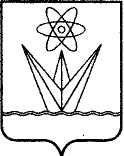 АДМИНИСТРАЦИЯЗАКРЫТОГО АДМИНИСТРАТИВНО – ТЕРРИТОРИАЛЬНОГО ОБРАЗОВАНИЯ  ГОРОДА  ЗЕЛЕНОГОРСКА КРАСНОЯРСКОГО КРАЯП О С Т А Н О В Л Е Н И ЕАДМИНИСТРАЦИЯЗАКРЫТОГО АДМИНИСТРАТИВНО – ТЕРРИТОРИАЛЬНОГО ОБРАЗОВАНИЯ  ГОРОДА  ЗЕЛЕНОГОРСКА КРАСНОЯРСКОГО КРАЯП О С Т А Н О В Л Е Н И ЕАДМИНИСТРАЦИЯЗАКРЫТОГО АДМИНИСТРАТИВНО – ТЕРРИТОРИАЛЬНОГО ОБРАЗОВАНИЯ  ГОРОДА  ЗЕЛЕНОГОРСКА КРАСНОЯРСКОГО КРАЯП О С Т А Н О В Л Е Н И ЕАДМИНИСТРАЦИЯЗАКРЫТОГО АДМИНИСТРАТИВНО – ТЕРРИТОРИАЛЬНОГО ОБРАЗОВАНИЯ  ГОРОДА  ЗЕЛЕНОГОРСКА КРАСНОЯРСКОГО КРАЯП О С Т А Н О В Л Е Н И ЕАДМИНИСТРАЦИЯЗАКРЫТОГО АДМИНИСТРАТИВНО – ТЕРРИТОРИАЛЬНОГО ОБРАЗОВАНИЯ  ГОРОДА  ЗЕЛЕНОГОРСКА КРАСНОЯРСКОГО КРАЯП О С Т А Н О В Л Е Н И Е22.03.2016                  г. Зеленогорск                  г. Зеленогорск№ 70-пО создании комиссии по противодействию коррупции и утверждении Положения о порядке работы       комиссии по противодействию   коррупцииО создании комиссии по противодействию коррупции и утверждении Положения о порядке работы       комиссии по противодействию   коррупцииО создании комиссии по противодействию коррупции и утверждении Положения о порядке работы       комиссии по противодействию   коррупцииПервый заместитель главы Администрации ЗАТО г. ЗеленогорскаС.В. Камнев   